Souhrnné opakování                                                                                       9.4.2021Urči druhou mocninu a odmocninu (podle matematických tabulek)  Řeš rovnice, proveď zkouškux + x = x + x - x =  . (3 +  )Vytkni před závorku 10x2y + 15xy2 =12x4 – 8x2 + 20x = 2.(a-1) + b(a-1) =3.(u+2) – 2x(2+u) = 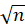 nn2 13,60,32245016,361,63